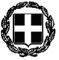 ΕΛΛΗΝΙΚΗ ΔΗΜΟΚΡΑΤΙΑ     ΠΡΩΤΟΔΙΚΕΙΟ ΙΩΑΝΝΙΝΩΝ                                                                                                                                                                                                                     Αριθμός Πράξης 291/2020                                                                                                                                                                                                        Ο ΠΡΟΕΔΡΟΣ ΠΡΩΤΟΔΙΚΩΝ ΙΩΑΝΝΙΝΩΝ 	Έχοντας υπόψη 1)Την παρ.4 του άρθρου 74 του ν. 4690/30.5.2020 (ΦΕΚ Α΄104)  και ΑΠΟΦΑΣΙΖΟΥΜΕΚαι κατανέμουμε τις, εγγεγραμμένες στο πινάκιο και στο οικείο έκθεμα, υποθέσεις του Μονομελούς Πρωτοδικείου Ιωαννίνων κατά τη δικάσιμο της 7ης   Οκτωβρίου  2020 ως εξής:Α) Στο ακροατήριο του Πρωτοδικείου Ιωαννίνων η Πρωτοδίκης Ιωαννίνων Αγγελική Γρίβα   ώρα 9.00 για προεκφώνηση  και συζήτηση των υποθέσεων άνευ μάρτυρα. Σ την ίδια αίθουσα Ώρα 9.30 η Πρωτοδίκης  Ιωαννίνων  Αρετή Κουκουτίμπα για προεκφώνηση  και συζήτηση των υποθέσεων άνευ μάρτυρα και Ώρα 10.00  ο Πρωτοδίκης Ιωαννίνων Αθανάσιος Θεοδοσιάδης για προεκφώνηση  και συζήτηση των υποθέσεων άνευ μάρτυρα. Β) Στο ακροατήριο του Ειρηνοδικείου Ιωαννίνων η  Πρωτοδίκης Ιωαννίνων   Δήμητρα Μπιτσιάνη ώρα 9.00 για προεκφώνηση  και συζήτηση των υποθέσεων άνευ μάρτυρα. Ώρα 9.30 στην ίδια αίθουσα η Πρωτοδίκης Ιωαννίνων  Θεοδώρα Καλούδη για προεκφώνηση  και συζήτηση των υποθέσεων άνευ μάρτυρα.Γ) Στο ακροατήριο του ΜΟΔ Ιωαννίνων η  Πρόεδρος Πρωτοδικών Θεοδώρα Τέτσιου ώρα 9.00 για προεκφώνηση  και συζήτηση των υποθέσεων άνευ μάρτυρα.  Ώρα 9.30 στην ίδια αίθουσα η Πρωτοδίκης Ιωαννίνων  Ιουλία Μπατσιόλα για προεκφώνηση  και συζήτηση των υποθέσεων άνευ μάρτυρα. Ε) Για τις υποθέσεις που έχουν μάρτυρες η εκδίκαση θ’ αρχίσει στις 10.00 στον εκάστοτε Δικαστή. Είσοδος δε στα ακροατήρια των δικηγόρων και διαδίκων θα πραγματοποιείται σε χρονική απόσταση δέκα λεπτών μεταξύ τους κατ’ αριθμό πινακίου και όχι πέραν του ενός μάρτυρα από κάθε εξεταζόμενη πλευρά. Συστήνεται αυστηρώς δικηγόροι και διάδικοι να φοράνε μάσκα προσώπου μη χειρουργική .Ιωάννινα, 5  Οκτωβρίου 2020Ο  Πρόεδρος Πρωτοδικών Πέτρος Αλικάκος